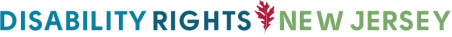 Client Grievance Form 
Name: ___________________________________________________________________________

Address:  _________________________________________________________________________

City: ________________________  State:  _______________  Zip: __________________Telephone:  _____________________________________________________

E-mail:  _____________________________________________________


What is your relationship to the grievance issue? Please mark one:

_____  I am a client or prospective client or Disability Rights NJ

_____  I am a family member or legal representative of a client or prospective client of Disability Rights NJ 


What best describes your complaint or grievance? (choose one)

_____  Denial of Service - You requested legally-based advocacy services from Disability Rights NJ but were told you were not eligible for help, you were denied a requested service from Disability Rights NJ, or you were receiving help from Disability Rights NJ that ended or further help was denied for reasons with which you disagree.  You can also file a grievance if you believe that you did not have full access to the services of the program.

_____ Customer Service Concerns – You have concerns about the service you received from Disability Rights NJ or a Disability Rights NJ Employee.  Additionally, you can also file a grievance if you believe that Disability Rights NJ is not in compliance with the federal laws that create the Protection and Advocacy system (also known as a systemic grievance).
Please Describe Your Grievance or Complaint (attach additional pages if necessary):Please send this completed form to:Disability Rights New Jersey210 S Broad Street, 3rd FloorTrenton, New Jersey 08608Attn: Appeals Coordinatorappealscoordinator@DisabilityrightsNJ.org(609) 777-0187 (FAX)